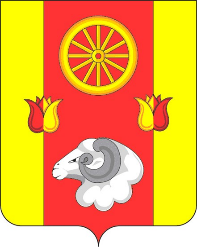 АДМИНИСТРАЦИЯРЕМОНТНЕНСКОГО СЕЛЬСКОГО ПОСЕЛЕНИЯРЕМОНТНЕНСКОГО РАЙОНА     РОСТОВСКОЙ ОБЛАСТИПОСТАНОВЛЕНИЕ27.07.2021                                                   № 128                                               с. РемонтноеОб утверждении отчета о реализации муниципальной программы Ремонтненского сельского поселения «Развитие транспортной системы» за 2020 год В соответствии с постановлением Администрации Ремонтненского сельского поселения от 04.04.2018 № 67 «Об утверждении Порядка разработки, реализации и оценки эффективности муниципальных программ Ремонтненского сельского поселения», и постановлением Администрации Ремонтненского сельского поселения от 10.10.2018 №140 «Об утверждении методических рекомендаций по разработке и реализации муниципальных программ Ремонтненского сельского поселения».  ПОСТАНОВЛЯЮ:            1. Утвердить отчет о реализации муниципальной программы Ремонтненского сельского поселения «Развитие транспортной системы» за 2020 год, утвержденной постановлением Администрации Ремонтненского сельского поселения от 23.10.2018 года   № 153 «Об утверждении муниципальной программы Ремонтненского сельского поселения «Развитие транспортной системы» согласно приложению 1 к настоящему постановлению.2. Настоящее постановление подлежит размещению на официальном сайте муниципального образования «Ремонтненское сельское поселение» в сети «Интернет».3. Контроль за исполнением настоящего постановления оставляю за собойГлава АдминистрацииРемонтненского сельского поселения                                                            А.Я. ЯковенкоПриложение к постановлениюАдминистрации Ремонтненскогосельского поселенияот 27.07.2021 № 128Отчет о реализации муниципальной программы Ремонтненского сельского поселения «Развитие транспортной системы» за 2020 годКонкретные результаты реализации муниципальной программы,достигнутые за отчетный годМуниципальная программа Ремонтненского сельского поселения «Развитие транспортной системы» была утверждена постановлением Администрации Ремонтненского сельского поселения 23.10.2018 № 153.Данная программа направлена на достижение следующих целей:- создание условий для устойчивого функционирования транспортной системы; - повышение уровня безопасности дорожного движения.Задачи программы:Перечень мероприятий реализациимуниципальной программы выполненных и невыполненных в установленные сроки	Реализация основных мероприятий муниципальной программы осуществляется в соответствии с планом реализации утвержденным Постановлением Администрации Ремонтненского сельского поселения от 10.01.2020 № 22.Для достижения намеченных целей и решения задач муниципальной программы в отчетном периоде по подпрограмме 1 «Развитие транспортной инфраструктуры» в отчетном периоде проведено 2 мероприятия. Данные мероприятия выполнены не в полном объеме.По подпрограмме 2 «Повышение безопасности дорожного движения» в отчетном периоде проведено 1 мероприятие. Данное мероприятие выполнено в полном объеме в установленные сроки.   Сведения о степени выполнения основных мероприятий подпрограмм муниципальной программы в 2020 году приведены в Таблице 2 настоящего отчета. Данные об использовании бюджетных ассигнованийи внебюджетных средств на выполнение мероприятий муниципальной программыОбъем средств на реализацию муниципальной программы в 2020 году по плану составил 827,0 тыс. рублей, израсходовано 676,9 тыс. рублей (81,9 %).По подпрограмме 1 «Развитие транспортной инфраструктуры» по плану 627,0 тыс. рублей, израсходовано 476,9 тыс. рублей или (76,1 %).По подпрограмме 2 «Повышение безопасности дорожного движения» по плану 200,0 тыс. рублей, израсходовано 200,0 тыс. рублей или (100%).Сведения об использовании федерального бюджета, областного бюджета, бюджета района, бюджета поселения и внебюджетных источников на реализацию муниципальной программы за 2020 год приведены в Таблице 3 к настоящему отчету.Сведения о достижении значений показателей (индикаторов) муниципальной программы           Результативность реализации муниципальной программы определяется достижением плановых значений показателей (индикаторов). По муниципальной программе предусмотрено достижение двух показателей.общая протяженность автомобильных дорог местного значения, соответствующих нормативным требованиям к транспортно-эксплуатационным показателям на 31 декабря отчетного года;доля протяженности автомобильных дорог местного значения, соответствующих нормативным требованиям к транспортно-эксплуатационным показателям на 31 декабря отчетного года.Сведения о достижении значений показателей (индикаторов) муниципальной программы отражены в Таблице 1 к настоящему отчету.Информация о внесенных ответственным исполнителем изменениях в муниципальную программуВ течение 2020 года ответственным исполнителем вносились изменения в муниципальную программу Ремонтненского сельского поселения «Развитие транспортной системы».Постановлением Администрации Ремонтненского сельского поселения от 18.05.2020 № 69 «О внесении изменений в муниципальную программу Ремонтненского сельского поселения «Развитие транспортной системы»». Постановлением Администрации Ремонтненского сельского поселения от 07.12.2020 № 119 «О внесении изменений в муниципальную программу Ремонтненского сельского поселения «Развитие транспортной системы». Причиной изменений стало приведение в соответствие с действующим законодательством нормативно-правовых актов Ремонтненского сельского поселения и в соответствии с решениями Собрания депутатов Ремонтненского сельского поселения.Информация о результатах оценки бюджетной эффективности  муниципальной программыДля оценки эффективности реализации муниципальной программы используются целевые показатели по направлениям, которые отражают выполнение мероприятий муниципальной программы.Степень достижения запланированного значения показателя муниципальной программы (подпрограммы) оценивается показателем результативности (Р).Фактическое значение показателя Р = 1,0.Интегральный показатель результативности выполнения муниципальной программы рассчитывается по формуле:        NИ = (∑ Pi) / N        i=1где:N - количество показателей;i - порядковый номер показателя.827,0/676,9=81,9Результативность муниципальной программы оценивается:как высокая, и> 0,9.Информация о реализации мер муниципального регулированияМер муниципального регулирования в ходе реализации муниципальной программы в 2020 году не предусматривалось.Предложения по дальнейшей реализации муниципальной программы.Муниципальная программа вносит определенный вклад в развитие транспортной системы Ремонтненского сельского поселения и направлена на достижение следующих целей, определенных Стратегией развития транспортного комплекса Ростовской области до 2030 года и Стратегией социально-экономического развития Ростовской области на период до 2030 года:развитие современной и эффективной автомобильно-дорожной инфраструктуры, обеспечивающей ускорение товародвижения;обеспечение скоростного внутрирайонного транспортного сообщения;использование современных экономичных, энергоэффективных и экологичных транспортных технологий и транспортных средств;обеспечение доступности и качества предоставляемых транспортных услуг;сокращение дорожно-транспортных происшествий.Для достижения ожидаемых результатов необходима дальнейшая реализация муниципальной программы. В случае передачи полномочий по дорожному фонду из муниципального района в бюджет сельского поселения Постановлением от 11.01.2021 №5, утвержден план реализации муниципальной программы на 2021 год.Таблица 1Сведения о достижении значений показателей (индикаторов)<1> Приводится фактическое значение индикатора или показателя за год, предшествующий отчетному.Таблица 2Сведенияо степени выполнения основных мероприятий подпрограмм муниципальной программы Ремонтненского сельского поселения «Развитие транспортной системы»Таблица 3Сведения  об использовании бюджетных ассигнований и внебюджетных средств на реализацию муниципальной программы «Развитие транспортной системы» за 2020 г.№ п/пПоказатель     
 (индикатор)    
 (наименование)Ед.измеренияЗначения показателей (индикаторов) 
муниципальной программы,     
подпрограммы муниципальной    
программыЗначения показателей (индикаторов) 
муниципальной программы,     
подпрограммы муниципальной    
программыЗначения показателей (индикаторов) 
муниципальной программы,     
подпрограммы муниципальной    
программыЗначения показателей (индикаторов) 
муниципальной программы,     
подпрограммы муниципальной    
программыОбоснование отклонений  
 значений показателя    
 (индикатора) на конец   
 отчетного года       
(при наличии)№ п/пПоказатель     
 (индикатор)    
 (наименование)Ед.измерения2019 год2019 год2020 год2020 годОбоснование отклонений  
 значений показателя    
 (индикатора) на конец   
 отчетного года       
(при наличии)№ п/пПоказатель     
 (индикатор)    
 (наименование)Ед.измерения2019 год2019 годпланфактОбоснование отклонений  
 значений показателя    
 (индикатора) на конец   
 отчетного года       
(при наличии)12344567Муниципальная программа   Ремонтненского сельского поселения «Развитие транспортной системы»Муниципальная программа   Ремонтненского сельского поселения «Развитие транспортной системы»Муниципальная программа   Ремонтненского сельского поселения «Развитие транспортной системы»Муниципальная программа   Ремонтненского сельского поселения «Развитие транспортной системы»Муниципальная программа   Ремонтненского сельского поселения «Развитие транспортной системы»Муниципальная программа   Ремонтненского сельского поселения «Развитие транспортной системы»Муниципальная программа   Ремонтненского сельского поселения «Развитие транспортной системы»Муниципальная программа   Ремонтненского сельского поселения «Развитие транспортной системы»Подпрограмма 1 «Развитие транспортной инфраструктуры»Подпрограмма 1 «Развитие транспортной инфраструктуры»Подпрограмма 1 «Развитие транспортной инфраструктуры»Подпрограмма 1 «Развитие транспортной инфраструктуры»Подпрограмма 1 «Развитие транспортной инфраструктуры»Подпрограмма 1 «Развитие транспортной инфраструктуры»Подпрограмма 1 «Развитие транспортной инфраструктуры»Подпрограмма 1 «Развитие транспортной инфраструктуры»1.1.Объемы ввода в эксплуатацию после строительства и реконструкции автомобильных дорог общего пользования местного значениякм.----Недостаточно финансовых средств1.2Прирост протяженности сети автомобильных дорог местного значения в результате строительства новых автомобильных дорогкм.----Недостаточно финансовых средств1.3Прирост протяженности автомобильных дорог общего пользования местного значения, соответствующих нормативным требованиям к транспортно-эксплуатационным показателям, в результате реконструкции автомобильных дорог, км.----Недостаточно финансовых средств1.4Прирост протяженности автомобильных дорог общего пользования местного значения, соответствующих нормативным требованиям к транспортно-эксплуатационным показателям, в результате капитального ремонта и ремонта автомобильных дорогкм.----Недостаточно финансовых средств1.5Объемы ввода в эксплуатацию после строительства и реконструкции автомобильных дорог общего пользования местного значения, исходя из расчетной протяженности введенных искусственных сооружений (мостов, мостовых переходов, путепроводов, транспортных развязок)км.----Недостаточно финансовых средств      Подпрограмма 2 «Повышение безопасности дорожного движения»      Подпрограмма 2 «Повышение безопасности дорожного движения»      Подпрограмма 2 «Повышение безопасности дорожного движения»      Подпрограмма 2 «Повышение безопасности дорожного движения»      Подпрограмма 2 «Повышение безопасности дорожного движения»      Подпрограмма 2 «Повышение безопасности дорожного движения»      Подпрограмма 2 «Повышение безопасности дорожного движения»      Подпрограмма 2 «Повышение безопасности дорожного движения»2.1.Количество лиц, погибших в результате дорожно-транспортных происшествийчел----Отсутствие погибших в результате дорожно-транспортных происшествий№ п/пНаименование основного мероприятия подпрограммы, мероприятия Ответственный исполнительзаместитель руководителя ОИВ/ФИО)Плановый срокПлановый срокПлановый срокФактический срокФактический срокРезультатыРезультатыПроблемы, возникшие в ходе реализации мероприятия № п/пНаименование основного мероприятия подпрограммы, мероприятия Ответственный исполнительзаместитель руководителя ОИВ/ФИО)начала реализацииначала реализацииокончания реализацииначала реализацииокончания реализациизапланированныедостигнутыеПроблемы, возникшие в ходе реализации мероприятия 123445678910Подпрограмма 1 «Развитие транспортной инфраструктуры»Подпрограмма 1 «Развитие транспортной инфраструктуры»Подпрограмма 1 «Развитие транспортной инфраструктуры»Подпрограмма 1 «Развитие транспортной инфраструктуры»Подпрограмма 1 «Развитие транспортной инфраструктуры»Подпрограмма 1 «Развитие транспортной инфраструктуры»Подпрограмма 1 «Развитие транспортной инфраструктуры»Подпрограмма 1 «Развитие транспортной инфраструктуры»Подпрограмма 1 «Развитие транспортной инфраструктуры»Подпрограмма 1 «Развитие транспортной инфраструктуры»Подпрограмма 1 «Развитие транспортной инфраструктуры»1.1Основное мероприятие 1.1. Содержание автомобильных дорог общего пользования местного значения и искусственных сооружений на нихГлава Администрации Глава Администрации 01.01.202031.12.202001.01.202031.12.2020содержание сети автомобильных дорог в полном объемеПроведен текущий ремонт и содержание дорог -1.2Основное мероприятие 1.2. Ремонт автомобильных дорог общего пользования местного значения и искусственных сооружений на нихГлава Администрации Глава Администрации 01.01.202031.12.202001.01.202031.12.2020---1.3Основное мероприятие 1.3. Капитальный ремонт автомобильных дорог общего пользования местного значения и искусственных сооружений на нихГлава Администрации Глава Администрации 01.01.202031.12.202001.01.202031.12.2020---1.4Основное мероприятие 1.4. Проектные работы по капитальному ремонту автомобильных дорог общего пользования местного значения и искусственных сооружений на нихГлава Администрации Глава Администрации 01.01.202031.12.202001.01.202031.12.2020---1.5Основное мероприятие 1.5 Строительство и реконструкция автомобильных дорог общего пользования местного значения и искусственных сооружений на нихГлава Администрации Глава Администрации 01.01.202031.12.202001.01.202031.12.2020---1.6Основное мероприятие 1.6. Проектные работы по строительству и реконструкции автомобильных дорог общего пользования местного значения и искусственных сооружений на нихГлава Администрации Глава Администрации 01.01.202031.12.202001.01.202031.12.2020---Подпрограмма 2 «Повышение безопасности дорожного движения»Подпрограмма 2 «Повышение безопасности дорожного движения»Подпрограмма 2 «Повышение безопасности дорожного движения»Подпрограмма 2 «Повышение безопасности дорожного движения»Подпрограмма 2 «Повышение безопасности дорожного движения»Подпрограмма 2 «Повышение безопасности дорожного движения»Подпрограмма 2 «Повышение безопасности дорожного движения»Подпрограмма 2 «Повышение безопасности дорожного движения»Подпрограмма 2 «Повышение безопасности дорожного движения»Подпрограмма 2 «Повышение безопасности дорожного движения»Подпрограмма 2 «Повышение безопасности дорожного движения»2.1Основное мероприятие 2.1. Оборудование пешеходных переходовГлава Администрации Глава Администрации 01.01.202031.12.202001.01.202031.12.2020сокращение количества нарушений правил дорожного движения на территории поселения--2.2Основное мероприятие 2.2Обустройство опасных участков дорожными ограждениямиГлава Администрации Глава Администрации 01.01.202031.12.202001.01.202031.12.2020---2.3Основное мероприятие 2.3Разработка дислокации дорожных знаков или ее корректировкаГлава Администрации Глава Администрации 01.01.202031.12.202001.01.202031.12.2020---2.4Основное мероприятие 2.4. Установка дорожных знаков в соответствии со схемами дислокацииГлава Администрации Глава Администрации 01.01.202031.12.202001.01.202031.12.2020сокращение количества нарушений правил дорожного движения на территории Ремонтненского сельского поселения--2.5Основное мероприятие 2.5. Разработка комплексной схемы организации дорожного движения (КСОД)Глава Администрации Глава Администрации 01.01.202031.12.202001.01.202031.12.2020---2.6Основное мероприятие 2.6 Разработка, корректировка проекта организации дорожного движенияГлава Администрации Глава Администрации 01.01.202031.12.202001.01.202031.12.2020---СтатусНаименование       
муниципальной   
 программы, подпрограммы 
муниципальной     
программы,основного мероприятияИсточники финансированияОбъем   
расходов, предусмотренных 
(тыс. руб.)Объем   
расходов, предусмотренных 
(тыс. руб.)Фактические 
расходы (тыс. руб.) СтатусНаименование       
муниципальной   
 программы, подпрограммы 
муниципальной     
программы,основного мероприятияИсточники финансированиямуниципальной программойсводной бюджетной росписьюФактические 
расходы (тыс. руб.) 12345Муниципальная
программа      «Развитие транспортной системы»всего                 827,0827,0676,9Муниципальная
программа      «Развитие транспортной системы»федеральный бюджет---Муниципальная
программа      «Развитие транспортной системы»областной бюджет  ---Муниципальная
программа      «Развитие транспортной системы»бюджет района---Муниципальная
программа      «Развитие транспортной системы»бюджет поселения827,0827,0676,9Муниципальная
программа      «Развитие транспортной системы»внебюджетные источники---Подпрограмма 1 «Развитие транспортной инфраструктуры»всего                 627,0627,0476,9Подпрограмма 1 «Развитие транспортной инфраструктуры»федеральный бюджет---Подпрограмма 1 «Развитие транспортной инфраструктуры»областной бюджет  ---Подпрограмма 1 «Развитие транспортной инфраструктуры»бюджет района---Подпрограмма 1 «Развитие транспортной инфраструктуры»бюджет поселения627,0627,0476,9Подпрограмма 1 «Развитие транспортной инфраструктуры»внебюджетные источники---Подпрограмма 2 «Повышение безопасности дорожного движения»всего                 200,0200,0200,0Подпрограмма 2 «Повышение безопасности дорожного движения»федеральный бюджет---Подпрограмма 2 «Повышение безопасности дорожного движения»областной бюджет  ---Подпрограмма 2 «Повышение безопасности дорожного движения»бюджет района---Подпрограмма 2 «Повышение безопасности дорожного движения»бюджет поселения200,0200,0200,0Подпрограмма 2 «Повышение безопасности дорожного движения»внебюджетные источники---Подпрограмма 2 «Повышение безопасности дорожного движения»внебюджетные источники---